Ассамблеи государств-членов ВОИСПятьдесят седьмая серия заседанийЖенева, 2 – 11 октября 2017 г.КРАТКИЙ ОТЧЕТДобавлениеПУНКТ 12 СВОДНОЙ ПОВЕСТКИ ДНЯОТЧЕТ О РАБОТЕ КОМИТЕТА ПО ПРОГРАММЕ И БЮДЖЕТУПредлагаемые Программа и бюджет на двухлетний период 2018-2019 гг. и Генеральный план капитальных расходов	Ассамблеи ВОИС, каждая в той степени, в какой это ее касается:(i)	постановили одобрить предлагаемые Программу и бюджет на двухлетний период 2018-2019 гг. (документ A/57/6);(ii) 	напомнили о том, что в соответствии с договорами союзов, финансируемых за счет пошлин, каждый союз должен иметь поступления, достаточные для покрытия его собственных расходов;(iii)	отметили, что союзы, финансируемые за счет пошлин, с прогнозируемым двухлетним дефицитом в двухлетнем периоде 2018-2019 гг. должны изучить меры в соответствии со своими собственными договорами в целях устранения этого дефицита; (iv)	отметили, что, если любой союз в любой определенный двухлетний период не имеет достаточных резервов для покрытия своих прогнозируемых расходов, сумма, требуемая для финансирования деятельности такого союза, выделяется из чистых активов Организации и отражается в ее финансовых ведомостях, а также подлежит возмещению, когда резервы такого союза позволят это сделать;(v) 	постановили в отношении двухлетнего периода 2018-2019 гг., что в соответствии с пунктом (iv), выше, если любой союз, финансируемый за счет пошлин, не имеет достаточных поступлений для покрытия своих расходов, требуемая сумма, упомянутая в пункте (iv), выделяется из резервов союзов, финансируемых за счет взносов, если этих резервов будет достаточно, или в противном случае – из резервов других союзов, финансируемых за счет пошлин.	Генеральная Ассамблея далее отметила, что методология распределения доходов и бюджета по союзам является сквозной темой, и постановила, что КПБ продолжит обсуждение методологии распределения доходов и расходов по союзам на своих последующих сессиях на основе соответствующих документов и других предложений государств-членов. 3.	Генеральная Ассамблея приняла к сведению тот факт, что все рассматриваемые дипломатические конференции на двухлетний период 2018-2019 гг., которые могут быть проведены под эгидой ВОИС в двухлетнем периоде 2018-2019 гг. и профинансированы за счет средств Организации, будут открыты для полноправного участия всех государств-членов ВОИС в соответствии с рекомендациями Повестки дня в области развития.  4.	Ассамблеи ВОИС, каждая в той степени, в какой это ее касается: (i)	одобрили финансирование из резервов союзов, финансируемых за счет взносов, Союза РСТ и Мадридского союза проектов, представленных на двухлетний период 2018-2019 гг. в Генеральном плане капитальных расходов на 2018-2027 гг. (документ A/57/9), в общей сложности на сумму в 25,5 млн шв. франков; (ii)	отметив, что профицит за двухлетний период 2014-2015 гг. используется для финансирования проектов ГПКР в 2018-2019 гг. не в полном объеме, постановили зарезервировать неизрасходованный остаток средств в размере 1,1 млн шв. франков на цели осуществления в будущем сквозных проектов, предусмотренных в ГПКР на 2018-2027 гг., в интересах всех союзов.  При этом они исходили их того, что это решение принимается на разовой основе; (iii)	отметили, что эти решения приняты без ущерба для обсуждения, упомянутого в пункте 2.[Конец документа]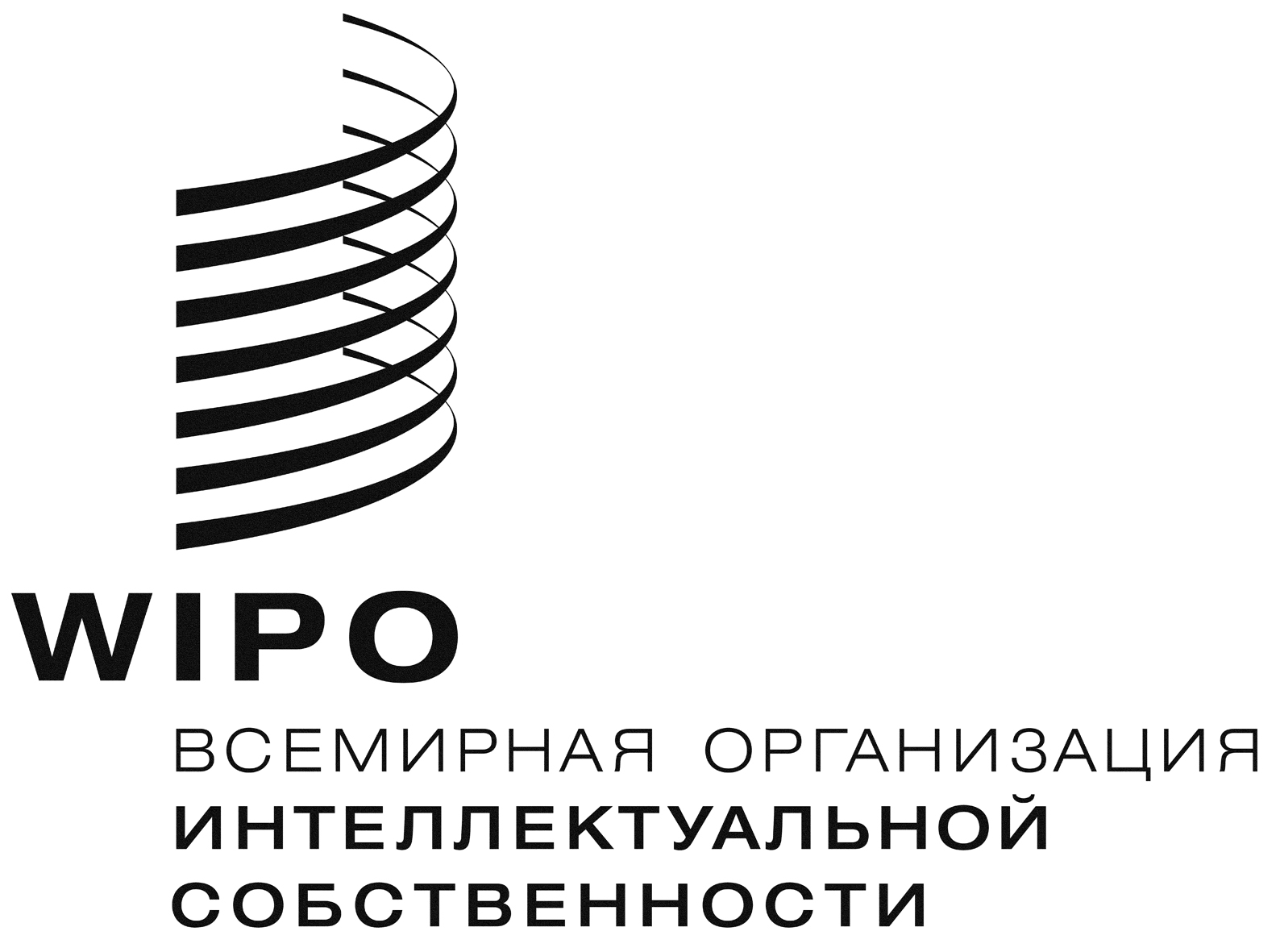 RA/57/11 Add.3A/57/11 Add.3A/57/11 Add.3оригинал:  английский  оригинал:  английский  оригинал:  английский  ДАТА: 11 октября 2017 г.  ДАТА: 11 октября 2017 г.  ДАТА: 11 октября 2017 г.  